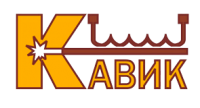 Опросный листна поставку сухих трансформаторов класса 0,66 кВАрхангельск (8182)63-90-72Астана +7(7172)727-132  Белгород (4722)40-23-64  Брянск (4832)59-03-52  Владивосток (423)249-28-31Волгоград (844)278-03-48  Вологда (8172)26-41-59  Воронеж (473)204-51-73  Екатеринбург (343)384-55-89Иваново (4932)77-34-06  Ижевск (3412)26-03-58  Казань (843)206-01-48 Калининград (4012)72-03-81  Калуга (4842)92-23-67  Кемерово (3842)65-04-62  Киров (8332)68-02-04  Краснодар (861)203-40-90  Красноярск (391)204-63-61  Курск (4712)77-13-04  Липецк (4742)52-20-81  Магнитогорск (3519)55-03-13Москва (495)268-04-70  Мурманск (8152)59-64-93 Набережные Челны (8552)20-53-41Нижний Новгород (831)429-08-12Новокузнецк (3843)20-46-81Новосибирск (383)227-86-73Орел (4862)44-53-42 Оренбург (3532)37-68-04  Пенза (8412)22-31-16  Пермь (342)205-81-47  Ростов-на-Дону (863)308-18-15Рязань (4912)46-61-64  Самара (846)206-03-16  Санкт-Петербург (812)309-46-40Саратов (845)249-38-78Смоленск (4812)29-41-54  Сочи (862)225-72-31  Ставрополь (8652)20-65-13  Тверь (4822)63-31-35  Томск (3822)98-41-53  Тула (4872)74-02-29  Тюмень (3452)66-21-18  Ульяновск (8422)24-23-59  Уфа (347)229-48-12  Челябинск (351)202-03-61  Череповец (8202)49-02-64  Ярославль (4852)69-52-93 Опросный лист отправлять:    kvv@nt-rt.ruОпросный лист отправлять:    kvv@nt-rt.ruОпросный лист отправлять:    kvv@nt-rt.ruОпросный лист отправлять:    kvv@nt-rt.ru№п/пХарактеристикиСтандартные предложения1Тип трансформатораТС,ТСР (незащищенный); ТСЗ; ТСЗИ,ТСЗР, ТСЗМ, ТСЗМ-ОМ5 ( в защитном кожухе) и т.д.2Номинальная мощность, кВАот 1,6 до 4003Напряжение обмотки ВН, В220;380;660 или иное (указать)4Напряжение обмотки НН, Вот 12 до 660 или иное (указать)5Схема и группа соединенияУн/Ун-0; Д/Ун-11; Ун/Д-11; Д/2н-11 или иное (указать)6Регулировкана стороне ВН: ±2x2,5%; ±1х5%( по спецзаказу) или иное (указать)7Материал обмотокМедь; алюминий8Класс теплостойкостиA, E, B, F,  9Потери холостого хода, кВАВ пределах нормативных документов для каждой мощности10Ток холостого ходаВ пределах нормативных документов для каждой мощности11Потери короткого замыкания, кВАВ пределах нормативных документов для каждой мощности12Напряжение короткого замыкания, %В пределах нормативных документов для каждой мощности13Габариты (Ь, В, Н), ммВ пределах нормативных документов для каждой мощности14Масса (полная), кгВ пределах нормативных документов для каждой мощности15Номинальная частота, Гц5016Климатическое исполнение17Исполнение выводовС крышки; торцевое левое (правое); снизу со дна; лицевое со стороны широкой стенки18Степень защиты(1Р)1Р00; 1Р20; 1Р2119Контроль температурыРТ-100( с датчиками ры РТ- 100) или аналогичные - по спецзаказу за доп. плату20Дополнительные требования (по желанию заказчика)21Реквизиты заказчикаРеквизиты заказчикаРеквизиты заказчикаАрхангельск (8182)63-90-72Астана +7(7172)727-132  Белгород (4722)40-23-64  Брянск (4832)59-03-52  Владивосток (423)249-28-31Волгоград (844)278-03-48  Вологда (8172)26-41-59  Воронеж (473)204-51-73  Екатеринбург (343)384-55-89Иваново (4932)77-34-06  Ижевск (3412)26-03-58  Казань (843)206-01-48 Калининград (4012)72-03-81  Калуга (4842)92-23-67  Кемерово (3842)65-04-62  Киров (8332)68-02-04  Краснодар (861)203-40-90  Красноярск (391)204-63-61  Курск (4712)77-13-04  Липецк (4742)52-20-81  Магнитогорск (3519)55-03-13Москва (495)268-04-70  Мурманск (8152)59-64-93 Набережные Челны (8552)20-53-41Нижний Новгород (831)429-08-12Новокузнецк (3843)20-46-81Новосибирск (383)227-86-73Орел (4862)44-53-42 Оренбург (3532)37-68-04  Пенза (8412)22-31-16  Пермь (342)205-81-47  Ростов-на-Дону (863)308-18-15Рязань (4912)46-61-64  Самара (846)206-03-16  Санкт-Петербург (812)309-46-40Саратов (845)249-38-78Смоленск (4812)29-41-54  Сочи (862)225-72-31  Ставрополь (8652)20-65-13  Тверь (4822)63-31-35  Томск (3822)98-41-53  Тула (4872)74-02-29  Тюмень (3452)66-21-18  Ульяновск (8422)24-23-59  Уфа (347)229-48-12  Челябинск (351)202-03-61  Череповец (8202)49-02-64  Ярославль (4852)69-52-93 Опросный лист отправлять:    kvv@nt-rt.ruОпросный лист отправлять:    kvv@nt-rt.ruОпросный лист отправлять:    kvv@nt-rt.ruОпросный лист отправлять:    kvv@nt-rt.ru